INDICAÇÃO Nº 5739/2017Indica ao Poder Executivo Municipal a realização de repintura da Faixa de Pedestre Rua Monsenhor Nicopelli , em frente ao número 67, no bairro Vila Aparecida. Excelentíssimo Senhor Prefeito Municipal, Nos termos do Art. 108 do Regimento Interno desta Casa de Leis, dirijo-me a Vossa Excelência para sugerir que, por intermédio do Setor competente, seja realizado a repintura da Faixa de Pedestre na Rua Monsenhor Nicopelli, em frente ao número 67, no bairro Vila Aparecida, neste município. Justificativa:Conforme visita realizada “in loco”, este vereador pôde constatar o estado de degradação da Faixa de Pedestres da referida via pública , fato que no local esta uma Igreja, este que prejudica as condições de tráfego e potencializa a ocorrência de acidentes.  . Plenário “Dr. Tancredo Neves”, em 12/07/2017.Edivado MeiraBatoré-Vereador-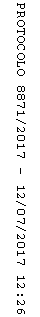 